PERSBERICHT	[datum]Read2Me!Welke stoere brugklasser wordt de beste voorlezer van [provincie]?Op [datum] aanstaande organiseert [POI] voor de [xx] keer de provinciale finale van Read2Me!, dé voorleeswedstrijd voor brugklassers van het voortgezet onderwijs. Deze finale vindt plaats in [locatie en plaatsnaam]. Op deze dag strijden [xx] kandidaten om de titel Brugklas Voorleeskampioen van de provincie [provincienaam]. Deze finale is alleen toegankelijk voor genodigden en begint om [xx] uur.Landelijk doen er dit jaar maar liefst [xx]  scholen en [xx] brugklassen mee! In [provincie] staat de teller op [xx]  scholen en [xx] deelnemende klassen.De provinciale finalisten uit [provincie] zijn:[Naam finalist] van [school] uit [plaatsnaam][Naam finalist] van [school] uit [plaatsnaam][Naam finalist] van [school] uit [plaatsnaam][Naam finalist] van [school] uit [plaatsnaam]…Met de voorleeswedstrijd Read2Me! willen we laten zien dat lezen niet alleen belangrijk, maar ook heel  leuk is. De wedstrijd wordt beoordeeld door een kundige jury die bestaat uit [namen juryleden en functie].De winnaar van deze finale neemt het op [datum] op tegen de andere Provinciale Voorleeskampioenen tijdens de landelijke finale in [plaats] in de strijd om de titel Brugklas Voorleeskampioen [jaartal].Read2Me! wordt mogelijk gemaakt vanuit het leesbevorderingsprogramma de Bibliotheek op school (Stichting Lezen/Koninklijke Bibliotheek). De Bibliotheek op school is ontwikkeld door Stichting Lezen in samenwerking met de Koninklijke Bibliotheek. De bibliotheeksector voert het programma uit. Het wordt onder de noemer Kunst van Lezen gefinancierd door het ministerie van OCW.Kunst van Lezen richt zich op de kennismaking met de wereld van het boek en de literatuur. Het actieplan bedient diverse leeftijdsgroepen; voor de doelgroep 12-18 jaar is Read2Me! één van de projecten. Noot voor redactie (niet voor publicatie)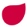 [POI][korte omschrijving POI]Voor meer informatie kunt u contact opnemen met:[naam en contactgegevens]Volg ons via Twitter @[naam] en #Read2Me, of via Facebook @read2mewedstrijd